KARYA TULIS ILMIAHGAMBARAN PENGETAHUAN IBU TENTANG PEMBERIAN  ASI EKSKLUSIF PADA BAYI BERAT BADAN LAHIR RENDAH DI WILAYAH KERJA PUSKESMAS GAMPING II TAHUN 2015Karya Tulis Ilmiah ini disusun sebagai salah satu syarat untuk memperoleh gelar Ahli Madya Keperawatan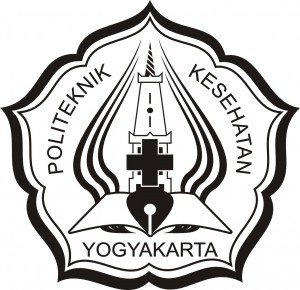 Disusun oleh:ANINDA AYU LISTYA DEWINIM. P07120112004KEMENTERIAN KESEHATAN REPUBLIK INDONESIAPOLITEKNIK KESEHATAN YOGYAKARTAJURUSAN KEPERAWATAN2015PERSETUJUAN PEMBIMBING Karya Tulis Ilmiah berjudul “Gambaran Pengetahuan Ibu tentang Pemberian  ASI Eksklusif pada Bayi Berat Badan Lahir Rendah di Wilayah Kerja Puskesmas Gamping II Tahun 2015” ini telah disetujui oleh pembimbing pada tanggal 23 Juni 2015.Disusun oleh:ANINDA AYU LISTYA DEWINIM. P07120112004	Menyetujui,	Pembimbing Utama,	Pembimbing Pendamping,	Dra. Ni Ketut Mendri, S.Kep, Ns, M.Sc.HL	Ida Mardalena, S.Kep, Ns, M.Si	NIP. 196001051986032001	NIP. 197107181994032003Mengetahui,Ketua Jurusan KeperawatanTri Prabowo, S.Kp, M.ScNIP. 196505191988031001 KARYA TULIS ILMIAH GAMBARAN PENGETAHUAN IBU TENTANG PEMBERIAN  ASI EKSKLUSIF PADA BAYI BERAT BADAN LAHIR RENDAH DI WILAYAH KERJA PUSKESMAS GAMPING II TAHUN 2015Disusun Oleh:ANINDA AYU LISTYA DEWINIM. P07120112004Telah dipertahanakan di depan Dewan Penguji pada tanggal 25 Juni 2015SUSUNAN DEWAN PENGUJI Ketua,Dra. Ni Ketut Mendri, S.Kep, Ns, M.Sc.HL NIP. 196001051986032001AnggotaAgus Sarwo Prayogi, S.Kep,Ns, M.H.KesNIP. 197007282002121002AnggotaYustiana Olfah, A.PP, M.KesNIP. 196710171990032001Mengetahui,Ketua Jurusan KeperawatanTri Prabowo, S.Kp, M.ScNIP. 196505191988031001PERNYATAAN KEASLIAN TULISANSaya yang bertanda tangan di bawah ini:Nama 	: Aninda Ayu Listya DewiNIM	: P07120112004Program Studi	: DIII KeperawatanJudul KTI	: Gambaran Pengetahuan Ibu Tentang Pemberian  ASI Eksklusif Pada Bayi Berat Badan Lahir Rendah Di Wilayah Kerja Puskesmas Gamping II Tahun 2015Menyatakan dengan sebenarnya bahwa KTI yang saya tulis ini benar-benar merupakan hasil karya saya sendiri, bukan merupakan pengambilalihan data, tulisan atau pikiran orang lain yang saya akui sebagai hasil tulisan atau pikiran saya sendiri. Apabila dikemudian hari terbukti atau dapat dibuktikan KTI ini hasil jiplakan, maka saya bersedia menerima sanksi atas perbuatan tersebut.		Yogyakarta,  Juni 2015		Yang membuat pernyataan 		Aninda Ayu Listya Dewi		NIM. P07120112004   KATA PENGANTAR	Puji syukur penulis panjatkan ke hadirat Tuhan Yang Maha Esa atas pelimpahan rahmat dan hidayah-Nya, sehingga Karya Tulis Ilmiah dengan judul “Gambaran Pengetahuan Ibu Tentang Pemberian  ASI Eksklusif Pada Bayi Berat Badan Lahir Rendah Di Wilayah Kerja Puskesmas Gamping II Tahun 2015”, dapat terselesaikan tepat pada waktunya.	Karya tulis ilmiah ini terwujud atas bimbingan, pengarahan dan bantuan dari berbagai pihak, dan oleh karena itu pada kesempatan ini penulis menyampaikan penghargaan dan terima kasih kepada:Abidillah Mursyid, SKM, M.S, selaku Direktur Poltekkes Kemenkes Yogyakarta.Tri Prabowo, S.Kp, M.Sc, selaku Ketua Jurusan Keperawatan Poltekkes Kemenkes Yogyakarta.Rosa Delima Ekwantini, S.Kp, M.Kes, selaku Ketua Prodi DIII Jurusan Keperawatan Poltekkes Kemenkes Yogyakarta.Dra. Ni Ketut Mendri, S.Kep, Ns, M.Sc, selaku pembimbing utama yang telah memberikan bimbingan dan masukan pada Karya Tulis Ilmiah Ida Mardalena, S.Kep, Ns, M.Si, selaku pembimbing pendamping yang telah membantu dalam perbaikan Karya Tulis Ilmiah.Drg. Diah Niken Ambarwati, selaku kepala Puskesmas Gamping II.Seluruh dosen dan karyawan jurusan keperawatan Poltekkes Kemenkes Yogyakarta.Keluarga dan teman-teman yang telah memberikan dukungan dan semangat.Seluruh responden penelitian di Desa Banyuraden, Desa Nogotirto, dan Desa Trihanggo.Seluruh pihak yang telah mendukung penelitian ini yang tidak dapat disebutkan satu per satu.Penulis menyadari bahwa penulisan Karya Tulis Ilmiah ini masih jauh dari sempurna. Penulis mengaharapkan kritik dan saran demi kesempurnaan Karya Tulis Ilmiah ini.Yogyakarta,  Juni 2015	Penulis  DAFTAR ISI	HalamanHALAMAN JUDUL 	 	iHALAMAN PERSETUJUAN PEMBIMBING	 	iiHALAMAN PENGESAHAN		iiiPERNYATAAN KEASLIAN PENELITIAN 		ivKATA PENGANTAR 		vDAFTAR ISI 		viDAFTAR TABEL 		viiiDAFTAR GAMBAR		ixDAFTAR LAMPIRAN 		xINTISARI		xiABSTRACT		xiiBAB I PENDAHULUAN		1Latar Belakang Masalah		1Rumusan Masalah		5Tujuan Penelitian		5Ruang Lingkup 		6Manfaat Penelitian		6Keaslian Penelitian 		7BAB II TINJAUAN PUSTAKA		9Tinjauan Teori 		9Kerangka Teori 		26Kerangka Konsep 	 	27Pertanyaan Penelitian 		27BAB III METODE PENELITIAN 	 	28Jenis Penelitian 		28Metode Penelitian 		28Populasi dan Sampel 		28Waktu dan Tempat Penelitian		29Variabel Penelitian 		29Definisi Operasional 		30Instrumen Penelitian 		32Uji Pemahaman 		33Prosedur Penelitian 		33Manajemen Data 		36Etika Penelitian 		38BAB IV HASIL PENELITIAN DAN PEMBAHASAN		41Gambaran Umum Lokasi Penelitian		41Hasil Penelitian 		42Pembahasan 		52Keterbatasan Penelitian 		60BAB V PENUTUP		61Kesimpulan 		61Saran 		62DAFTAR PUSTAKA 		63DAFTAR TABEL		HalamanTabel 1.	Definisi Operasional	 	30Tabel 2.	Definisi Operasional Subvariabel 		31Tabel 3. Kisi-kisi Kuesioner		33Tabel 4. Distribusi Frekuensi Karakteristik Responden di Wilayah Kerja Puskesmas Gamping II Tahun 2015		43Tabel 5. Pengetahuan Tentang Pemberian ASI Berdasarkan Umur Responden di Wilayah Kerja Puskesmas Gamping II Tahun 2015		44Tabel 6. Pengetahuan Tentang Pemberian ASI Berdasarkan Pendidikan Terakhir Responden di Wilayah Kerja Puskesmas Gamping II Tahun 2015 	44Tabel 7. Pengetahuan Tentang Pemberian ASI Berdasarkan Status Pekerjaan Responden di Wilayah Kerja Puskesmas Gamping II tahun 2015 	45Tabel 8. Pengetahuan Tentang Pemberian ASI Berdasarkan Paritas Responden di Wilayah Kerja Puskesmas Gamping II Tahun 2015	45Tabel 9. Pengetahuan Tentang Pemberian ASI Berdasarkan Penghasilan Responden di Wilayah Kerja Puskesmas Gamping II Tahun 2015	46Tabel 10. Pengetahuan tentang pemberian ASI eksklusif berdasarkan item  penelitian 	46Tabel 11. Tabel Silang Pengetahuan Tentang Pengertian ASI Eksklusif Berdasarkan Karakteristik Responden di Wilayah Kerja Puskesmas Gamping II Tahun 2015 	47Tabel 12. Tabel Silang Pengetahuan Tentang Inisiasi Menyusu Dini Berdasarkan Karakteristik Responden di Wilayah Kerja Puskesmas Gamping II Tahun 2015 	48Tabel 13. Tabel Silang Pengetahuan Tentang Kolostrum  Berdasarkan Karakteristik Responden di Wilayah Kerja Puskesmas Gamping II Tahun 2015 	49Tabel 14. Tabel Silang Pengetahuan Tentang Lama Menyusui Berdasarkan Karakteristik Responden di Wilayah Kerja Puskesmas Gamping II Tahun 2015 	50Tabel 15. Tabel Silang Pengetahuan Tentang Frekuensi Menyusui Berdasarkan Karakteristik Responden di Wilayah Kerja Puskesmas Gamping II Tahun 2015	51Tabel 16. Tabel Silang Pengetahuan tentang ASI Perah Berdasarkan Karakteristik Responden di Wilayah Kerja Puskesmas Gamping II Tahun 2015	52DAFTAR GAMBAR		Halaman Gambar 1. Kerangka Teori		26Gambar 2. Kerangka Konsep 		27Gambar 3. Distribusi Pengetahuan Responden Tentang Pemberian ASI Eksklusif pada Bayi BBLR tahun 2015		42DAFTAR LAMPIRAN Lampiran 1 Jadwal PenelitianLampiran 2 Anggaran PenelitianLampiran 3 Surat Permohonan Menjadi RespondenLampiran 4 Informed ConsentLampiran 5 KuesionerLampiran 6 Kunci JawabanLampiran 7 Surat ijin Studi PendahuluanLampiran 8 Surat Ijin Penelitian dari BappedaLampiran 9.Surat Keterangan Telah Melaksanakan PenelitianLampiran 10.Hasil Pengolahan DataGAMBARAN PENGETAHUAN IBU TENTANG PEMBERIAN ASI EKSKLUSIF PADA BAYI BERAT BADAN LAHIR RENDAH DI WILAYAH KERJA PUSKESMAS GAMPING II TAHUN 2015 Aninda Ayu Listya Dewi1 , Ni Ketut Mendri2 , Ida Mardalena31)anindaayulistyadewi@gmail.com, Jurusan Keperawatan Poltekkes Kemenkes Yogyakarta, Jalan Tata Bumi No. 3 Banyuraden, Gamping, Sleman, Yogyakarta 552932,3)Dosen Jurusan Keperawatan Poltekkes Kemenkes YogyakartaINTISARI	Latar Belakang: Air susu ibu adalah makanan terbaik untuk bayi. Salah satu upaya mencegah tingginya angka kematian bayi tersebut (AKB) dapat dilakukan dengan memberikan ASI Eksklusif. UNICEF dan WHO membuat rekomendasi pada ibu untuk menyusui eksklusif selama 6 bulan kepada bayinya. Sesudah umur 6 bulan, bayi baru dapat diberikan makanan pendamping ASI (MP-ASI) dan ibu tetap memberikan ASI sampai anak berumur minimal 2 tahun. Selain itu ASI dapat meningkatkan kondisi bayi dengan berat badan lahir rendah (BBLR). Baiknya pengetahuan tentang pemberian asi juga dapat menurunkan risiko kematian pada bayi BBLR.Terdapat 8 kasus kematian bayi BBLR di Puskesmas Gamping II sepanjang tahun 2014 dan cakupan pemberian ASI eksklusif 71.01%.	Tujuan: penelitian ini untuk meneliti bagaimana pengetahuan ibu tentang pemberian ASI eksklusif pada bayi dengan berat badan lahir rendah di wilayah kerja Puskesmas Gamping II tahun 2015.	Metode: penelitian ini merupakan penelitian deskriptif dengan pendekatan survei. Jumlah populasi penelitian ini sebanyak 35 ibu yang memiliki bayi dengan riwayat BBLR dengan teknik pengambilan sampel total sampling. Lokasi penelitian di wilayah kerja Puskesmas Gamping II dan dilaksanakan pada tanggal 2-30 Maret 2015. Instrument penelitian yang digunakan adalah kuesioner.	Hasil: berdasarkan penelitian ini didapatkan hasil umur 20-35 tahun 71,5%, pendidikan terakhir 54,3% SMA/sederajat, status pekerjaan 80% tidak bekerja, paritas 54,3% >1 kali, penghasilan keluarga <1.000.000 60%. Pengetahuan tentang: 1) pengertian ASI eksklusif dalam kategori baik (89%); 2) inisiasi menyusui dini dalam kategori baik (57%); 3) kolostrum dalam kategori  baik (94%); 4) lama menyusui dalam kategori baik (69%); 5) frekuensi menyusui dalam kategori baik (83%); 6) ASI perah  dalam kategori cukup (49%).	Kesimpulan: pengetahuan ibu tentang pemberian ASI pada bayi BBLR di wilayah kerja Puskesmas Gamping II tahun 2015 secara keseluruhan baik (80%), namun masih perlunya perhatian dari pihak puskesmas untuk meningkatkan pengetahuan tentang ASI eksklusif.Kata kunci: ASI eksklusif, bayi berat badan lahir rendah, pengetahuanTHE DESCRIPTION OF MATERNAL KNOWLEDGE ON EXCLUSIVE BREASTFEEDING OF LOW BIRTH WEIGHT INFANTS IN WORK AREA OF PUSKESMAS GAMPING II 2015Aninda Ayu Listya Dewi1, Ni Ketut Mendri2, Ida Mardalena31) anindaayulistyadewi@gmail.com , Nursing Department of Health Polytechnic Yogyakarta, Tatabumi Street No. 3 Banyuraden, Gamping, Sleman, Yogyakarta 552932.3) Lecturer Nursing Department of Health Polytechnic YogyakartaABSTRACT	Background: Breast milk is the best food for infants. One of the ways to prevent sudden infant death is breastfeeding. UNICEF and WHO have recommended mother to breastfed her baby exclusively for the first six months. After six months, mother can introduce complemantary foods for infant and continues breastfeeding for two years or more. Besides breast milk improves infant’s condition with low birth weight (LBW). Good knowledge for mother about breastfeeding also able to reduces the death rate of low birth weight infants.There were 8 cases of infant with LBW mortality in the Puskesmas Gamping II throughout 2014 and coverage of exclusive breastfeeding 71.01%.	Objective: This research’s goal is to investigate maternal knowledge about exclusive breastfeeding of low birth weight infants in Puskesmas Gamping II in 2015. 	Methods: This study is a descriptive research survey. The total population of this research are 35 mothers of infants with history of low birth weight. Total sampling with questionnaire instrument was used during this research. The scope of the  research is Puskesmas Gamping II and was conducted on March 2 to 30, 2015. 	Results: Based on the results, it obtained that aged 20-35 years old are 71.5%, high school graduate/equivalent are 54.3%, 80% are unemployment, parity >1 time are 54.3%, family income <1,000,000 are 60%. Knowledge of: 1) knowledge of exclusive breastfeeding are in good categories (89%); 2) early initiation of breastfeeding are in good categories (57%); 3) colostrum are in good categories (94%); 4) duration of breastfeeding are in good categories (69%); 5) the frequency of breastfeeding are in good categories (83%); 6) Expressed breastmilk are  in the adequate category (49%).	Conclusion: Maternal knowledge about breastfeeding infants of low birth weight in Puskesmas Gamping II 2015 are good overall (80%), but still needs attention from the health centers to improve the knowledge of exclusive breastfeeding.Keywords: exclusive breastfeeding, knowledge, low birth weight infants